О внесении изменений в Положение об организации питания обучающихся в муниципальных общеобразовательных учреждениях Порецкого муниципального округа Чувашской Республики, утвержденное постановлением администрации Порецкого муниципального округа от 21.04.2023 № 248 «Об утверждении Положения об организации питания обучающихся в муниципальных общеобразовательных учреждениях Порецкого муниципального округа»В соответствии с законом Чувашской Республики от 30 июля 2013 г. № 50 «Об образовании в Чувашской Республике», Указом Главы Чувашской Республики от 10 октября 2022 г. № 120 «О мерах поддержки членов семей участников специальной военной операции», администрация Порецкого муниципального округа Чувашской Республики  п о с т а н о в л я е т:1. Внести в Положение об организации питания обучающихся в муниципальных общеобразовательных учреждениях Порецкого муниципального округа, утвержденное постановлением администрации Порецкого муниципального округа Чувашской Республики от 21 апреля 2023 г. № 248 «Об утверждении Положения об организации питания обучающихся в муниципальных общеобразовательных учреждениях Порецкого муниципального округа» (далее - Положение), следующие изменения:1.1. Пункт 4.2. Положения дополнить подпунктами: «9) являющиеся членами семей сотрудников территориальных органов федеральных государственных органов, расположенных на территории Чувашской Республики, принимающие участие в специальной военной операции;»10) являющиеся членами семей граждан Российской Федерации, указанных в подпунктах 4)-9) настоящего пункта, погибших (умерших) в результате участия в специальной военной операции.».1.2. Абзац 12 пункта 4.4. Положения изложить в следующей редакции:«Бесплатное питание организуется в течение 5 дней в неделю  в виде завтрака и обеда и только в дни учебных занятий, начиная со дня, следующего за днем принятия решения об обеспечении питанием, без права получения компенсации за пропущенные дни и отказа от питания (отказ от предоставления питания по медицинским показаниям не влечет отказ в предоставлении компенсации). Обучающиеся с ОВЗ, дети-инвалиды не обеспечиваются питанием в выходные, праздничные дни и каникулярное время.».2. Настоящее постановление вступает в силу со дня его официального опубликования в издании «Вестник Поречья» и подлежит размещению на официальном сайте Порецкого муниципального округа в информационно-телекоммуникационной сети «Интернет».	Глава Порецкого муниципального округа                                                                    Е.В. Лебедев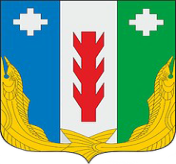 Администрация Порецкого муниципального округа Чувашской РеспубликиПОСТАНОВЛЕНИЕ__.__.2024 № __с. ПорецкоеЧăваш РеспубликинПăрачкав муниципалитет округӗн администрацийĕЙЫШĂНУ19.06.2024 № 261Пăрачкав сали